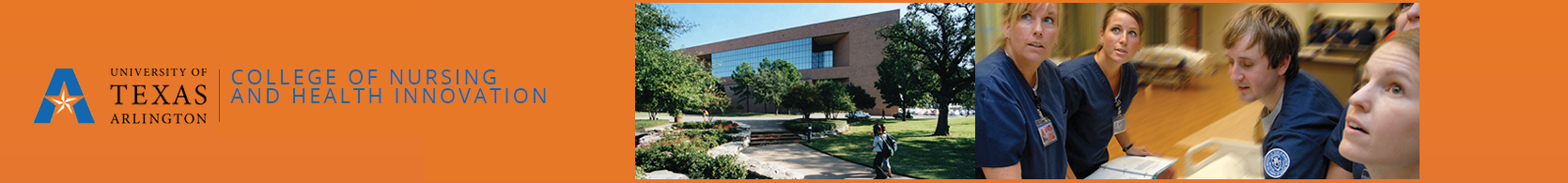 The University of Texas at ArlingtonCollege of Nursing and Health InnovationN5631 Family Nursing Advanced PracticumFall 2016Instructor:  Phyllis Wood, DNP, APRN, FNP-BCOffice Number: Pickard Hall #626Office Telephone Number: (817) 272-2776 or (817) 658-4373 cellEmail Address: plwood@uta.eduFaculty Profile: https://www.uta.edu/mentis/profile/inical Assistant Professor 
Office Hours: Thursday noon-4:00p.m. or may be arranged at a different date/timeSection Information: 2168-NURS-5631-001-ADV-CLINICAL-NURSING-PRACTICUM-2016-FALLTime and Place of Class Meetings: Thursday August 25, 2016.  4:00 p.m.-9:00 p.m in Pickard Hall, room number 104.  Final Practicum will be in the UTA Smart Lab at University Hall on Thursday, December 1, 2016 from 8:00 a.m. – 5:00 p.m. Description of Course Content:  Clinical preceptorships in selected health practice sites with opportunities to apply knowledge, skills and concepts in a guided, progressive context of advanced nursing practice.  The ratio of credit to clinical hours is 1:4.Student Learning Outcomes:  Upon completion of the course, the student will be able to:Use evidenced-based knowledge to manage the health care of selected populations.Provide comprehensive health care (eg. age, gender, cultural, ethnic sensitive) to patients, families, and/or groups within the ethical and legal scope of advanced nursing practice.Evaluate patient and family outcomes for the purpose of monitoring and modifying care.Collaborate with other health care professionals to provide comprehensive care.Implement the nurse practitioner role in selected settings.Required Textbooks and Other Course Materials: Textbooks REQUIRED:Students will utilize all textbooks and resources used in previous courses as study tools to achieve a successful score reflecting probability of passing the national certification examinations. Textbooks:  SUPPLEMENTAL (Not Required):APEA’s Online Review CourseAttendance Policy:  I have elected to take attendance but will not factor attendance into the final grade.  Attendance however is strongly encouraged.  The Final Practicum is mandatory.  Grading Policy: Students are expected to keep track of their performance throughout the semester and seek guidance from available sources (including the instructor) if their performance drops below satisfactory levels.Course Grading ScaleA = 90 to 100B = 80-89C = 70-79D = 60 to 69 – cannot progressF = below 59 – cannot progressGrade Grievances: Any appeal of a grade in this course must follow the procedures and deadlines for grade-related grievances as published in the current University Catalog. http://catalog.uta.edu/academicregulations/grades/#graduatetext.http://www.uta.edu/deanofstudents/student-complaints/index.php.Make-up Exams:  Late assignments will not be accepted for a grade or reviewed for feedback (regardless of the reason) and will be assigned a zero. Quizzes and tests must be started, completed, and submitted prior to the submission due date and time. Any quiz or test submitted after the due date and time will not be accepted.  Make-up exams are not provided given the extended period for which exams are open   Test Reviews: Contact FacultyFaculty:Phyllis Wood, DNP, APRN, FNP-BC           Amy Marshall, DNP, APRN, FNP-BCOffice:  Pickard Hall Room #626                                          Office:  Pickard Hall Room #626plwood@uta.edu                                                                   amy.marshall@uta.edu                              (817) 272-2776                                                                       (817) 272-2776https://www.uta.edu/mentis/profile                                 https://www.uta.edu/menteis/profile                                                                                                                                                                                                                                                         Beverly Ewing, DNP, APRN, FNP-BC         Beth McClean, PhDc, APRN, FNP-BC Office: Pickard Hall Room #626                                           Office:  Pickard Hall Room #626ewing@uta.edu                                                                       mcclean@uta.edu                          (817) 272-2776                                                                       (817) 272-2776 https://www.uta.edu/mentis/profile                                 https://www.uta.edu/mentis/profile                                                                Gigi Thomas, DNP, APRN, FNP-BC            Kim Wright, DNP, APRN, FNP-BCOffice: Pickard Hall Room #626                                            Office: Pickard Hall Room #626gigi.thomas@uta.edu                                                             kmwright@uta.edu
(817) 272-2776                                                                        (817) 272-2776https://www.uta.edu/mentis/profile                                  https://www.uta.edu/mentis/profileExpectations of Out-of-Class Study:  Students enrolled in this course should expect to spend at least an additional 9 hours per week of their own time in course-related activities, including reading required materials, completing assignments, preparing for exams, etc.CONHI – language Drop Policy: Graduate students who wish to change a schedule by either dropping or adding a course must first consult with their Graduate Advisor. Regulations pertaining to adding or dropping courses are described below. Adds and drops may be made through late registration either on the Web at MyMav or in person through the student’s academic department. Drops can continue through a point two-thirds of the way through the term or session. It is the student's responsibility to officially withdraw if they do not plan to attend after registering. Students will not be automatically dropped for non-attendance. Repayment of certain types of financial aid administered through the University may be required as the result of dropping classes or withdrawing. Contact the Office of Financial Aid and Scholarships at http://www.uta.edu/fao/  .  The last day to drop a course is listed in the Academic Calendar available at http://www.uta.edu/uta/acadcal.php?session=201661.      A student may not add a course after the end of late registration. 2.      A student dropping a graduate course after the Census Date but on or before the last day to drop may receive a grade of W. Students dropping a course must: (1)  Contact your graduate advisor to obtain the drop form and further instructions before the last day to drop.Census Day:  September 12, 2016Last day to drop or withdraw November 2, 2016 by 4:00 p.m.Disability Accommodations:  UT Arlington is on record as being committed to both the spirit and letter of all federal equal opportunity legislation, including The Americans with Disabilities Act (ADA), The Americans with Disabilities Amendments Act (ADAAA), and Section 504 of the Rehabilitation Act. All instructors at UT Arlington are required by law to provide “reasonable accommodations” to students with disabilities, so as not to discriminate on the basis of disability. Students are responsible for providing the instructor with official notification in the form of a letter certified by the Office for Students with Disabilities (OSD).  Only those students who have officially documented a need for an accommodation will have their request honored. Students experiencing a range of conditions (Physical, Learning, Chronic Health, Mental Health, and Sensory) that may cause diminished academic performance or other barriers to learning may seek services and/or accommodations by contacting: The Office for Students with Disabilities, (OSD)  www.uta.edu/disability or calling 817-272-3364. Information regarding diagnostic criteria and policies for obtaining disability-based academic accommodations can be found at www.uta.edu/disability.Counseling and Psychological Services, (CAPS)   www.uta.edu/caps/ or calling 817-272-3671 is also available to all students to help increase their understanding of personal issues, address mental and behavioral health problems and make positive changes in their lives. Non-Discrimination Policy: The University of Texas at Arlington does not discriminate on the basis of race, color, national origin, religion, age, gender, sexual orientation, disabilities, genetic information, and/or veteran status in its educational programs or activities it operates. For more information, visit uta.edu/eos.Title IX Policy: The University of Texas at Arlington (“University”) is committed to maintaining a learning and working environment that is free from discrimination based on sex in accordance with Title IX of the Higher Education Amendments of 1972 (Title IX), which prohibits discrimination on the basis of sex in educational programs or activities; Title VII of the Civil Rights Act of 1964 (Title VII), which prohibits sex discrimination in employment; and the Campus Sexual Violence Elimination Act (SaVE Act). Sexual misconduct is a form of sex discrimination and will not be tolerated. For information regarding Title IX, visit www.uta.edu/titleIX or contact Ms. Jean Hood, Vice President and Title IX Coordinator at (817) 272-7091 or jmhood@uta.edu.Academic Integrity:  All students enrolled in this course are expected to adhere to the UT Arlington Honor Code:I pledge, on my honor, to uphold UT Arlington’s tradition of academic integrity, a tradition that values hard work and honest effort in the pursuit of academic excellence.I promise that I will submit only work that I personally create or contribute to group collaborations, and I will appropriately reference any work from other sources.  I will follow the highest standards of integrity and uphold the spirit of the Honor Code.UT Arlington faculty members may employ the Honor Code as they see fit in their courses, including (but not limited to) having students acknowledge the honor code as part of an examination or requiring students to incorporate the honor code into any work submitted.Per UT System Regents’ Rule 50101, §2.2, suspected violations of university’s standards for academic integrity (including the Honor Code) will be referred to the Office of Student Conduct.  Violators will be disciplined in accordance with the University policy, which may result in the student’s suspension or expulsion from the University.  Additional information is available at https://www.uta.edu/conduct/. "Scholastic dishonesty includes but is not limited to cheating, plagiarism, collusion, the submission for credit of any work or materials that are attributable in whole or in part to another person, taking an examination for another person, any act designed to give unfair advantage to a student or the attempt to commit such acts." As a licensed registered nurse, graduate students are expected to demonstrate professional conduct as set forth in the Texas Board of Nursing rule §215.8. in the event that a graduate student holding an RN license is found to have engaged in academic dishonesty, the college may report the nurse to the Texas BON using rule §215.8 as a guide.Plagiarism:  Copying another student’s paper or any portion of it is plagiarism.  Copying a portion of published material (e.g., books or journals) without adequately documenting the source is plagiarism.  Consistent with APA format, if five or more words in sequence are taken from a source, those words must be placed in quotes and the source referenced with author’s name, date of publication, and page number of publication.  If the author’s ideas are rephrased, by transposing words or expressing the same idea using different words, the idea must be attributed to the author by proper referencing giving the author’s name and date of publication.  If a single author’s ideas are discussed in more than one paragraph, the author must be referenced, according to APA format.  Authors whose words or ideas have been used in the preparation of a paper must be listed in the references cited at the end of the paper.  Students are expected to review the plagiarism module from the UT Arlington Central Library via http://library.uta.edu/plagiarism/index.html Student Support Services:   UT Arlington provides a variety of resources and programs designed to help students develop academic skills, deal with personal situations, and better understand concepts and information related to their courses. Resources include tutoring, major-based learning centers, developmental education, advising and mentoring, personal counseling, and federally funded programs. For individualized referrals, students may visit the reception desk at University College (Ransom Hall), call the Maverick Resource Hotline at 817-272-6107, send a message to resources@uta.edu, or view the information at http://www.uta.edu/universitycollege/resources/index.php.The English Writing Center (411LIBR):  The Writing Center Offers free tutoring in 20-, 40-, or 60-minute face-to-face and online sessions to all UTA students on any phase of their UTA coursework. Our hours are 9 am to 8 pm Mon.-Thurs., 9 am-3 pm Fri. and Noon-6 pm Sat. and Sun. Register and make appointments online at http://uta.mywconline.com. Classroom Visits, workshops, and specialized services for graduate students are also available. Please see www.uta.edu/owl for detailed information on all our programs and services.The Library’s 2nd floor Academic Plaza offers students a central hub of support services, including IDEAS Center, University Advising Services, Transfer UTA and various college/school advising hours. Services are available during the library’s hours of operation. http://library.uta.edu/academic-plazaCampus Carry:  Effective August 1, 2016, the Campus Carry law  (Senate Bill 11) allows those licensed individuals to carry a concealed handgun in buildings on public university campuses, except in locations the University establishes as prohibited. Under the new law, openly carrying handguns is not allowed on college campuses. For more information, visit http://www.uta.edu/news/info/campus-carry/Student Success Faculty:  In order to assist masters nursing students who are at academic risk or who need academic support, there are graduate faculty members available to you.  The goal of the success faculty members is to support student achievement in masters-level coursework so students can reach their educational goals.  Students may contact a success faculty member directly, or a course instructor may encourage you to contact a success faculty member.The success faculty in the MSN Program:Dr. Donelle Barnes is available as a writing coach to assist students in the MSN Core courses; theory, research, and evidence based practice.  Since these courses are writing intensive, Dr. Barnes can help students improve the clarity and organization of their written papers.  She can be reached via email: donelle@uta.edu.Dr. Mary Schira is available as a success faculty to assist with diverse resources that may include study skills, testing challenges/approaches, managing multiple responsibilities, and addressing personal issues impacting academic performance.   Course content challenges may also be addressed, with referral to additional resources as indicated.  Dr. Schira can be reached via email:  schira@uta.edu.Electronic Communication: UT Arlington has adopted MavMail as its official means to communicate with students about important deadlines and events, as well as to transact university-related business regarding financial aid, tuition, grades, graduation, etc. All students are assigned a MavMail account and are responsible for checking the inbox regularly. There is no additional charge to students for using this account, which remains active even after graduation. Information about activating and using MavMail is available at http://www.uta.edu/oit/cs/email/mavmail.php.If you are unable to resolve your issue contact the Helpdesk at helpdesk@uta.edu.Student Feedback Survey: At the end of each term, students enrolled in face-to-face and online classes categorized as “lecture,” “seminar,” or “laboratory” are directed to complete an online Student Feedback Survey (SFS). Instructions on how to access the SFS for this course will be sent directly to each student through MavMail approximately 10 days before the end of the term. Each student’s feedback via the SFS database is aggregated with that of other students enrolled in the course.  Students’ anonymity will be protected to the extent that the law allows. UT Arlington’s effort to solicit, gather, tabulate, and publish student feedback is required by state law and aggregate results are posted online. Data from SFS is also used for faculty and program evaluations. For more information, visit http://www.uta.edu/sfs.Final Review Week: For semester-long courses, a period of five class days prior to the first day of final examinations in the long sessions shall be designated as Final Review Week. The purpose of this week is to allow students sufficient time to prepare for final examinations. During this week, there shall be no scheduled activities such as required field trips or performances; and no instructor shall assign any themes, research problems or exercises of similar scope that have a completion date during or following this week unless specified in the class syllabus. During Final Review Week, an instructor shall not give any examinations constituting 10% or more of the final grade, except makeup tests and laboratory examinations. In addition, no instructor shall give any portion of the final examination during Final Review Week. During this week, classes are held as scheduled. In addition, instructors are not required to limit content to topics that have been previously covered; they may introduce new concepts as appropriate.Emergency Exit Procedures: Should we experience an emergency event that requires us to vacate the building, students should exit the room and move toward the nearest exit. When exiting the building during an emergency, one should never take an elevator but should use the stairwells. Faculty members and instructional staff will assist students in selecting the safest route for evacuation and will make arrangements to assist individuals with disabilities. Librarian to Contact:   Contact all nursing librarians:library-nursing@listserv.uta.eduHelpful Direct Links to the UTA Libraries’ Resources In addition to providing the general library guide for nursing (http://libguides.uta.edu/nursing), we can put together course specific guides for your students.  The subject librarian for your area can work with you to build a customized course page to support your class if you wish. For examples, visit http://libguides.uta.edu/os and http://libguides.uta.edu/pols2311fm .Please contact Kaeli if you would like this for your course.Course Schedule.  UTA College of Nursing and Health Innovation - Additional Information:Clinical Evaluations: Students must pass both the didactic and clinical portions of a clinical course in order to pass the course.  In order to pass the clinical portion, the student must receive a passing grade (minimum of 80%) on the faculty evaluation of the student’s clinical performance (Nurse Practitioner Clinical Evaluation).  Students who fail a faculty evaluation have a one-time option to retake the practicum. A second faculty member will be present during the clinical performance retake.  If the student passes the clinical performance retake (minimum of 80%), the maximum grade the student can receive for the exam for purposes of grade calculation is 80%.  If the student fails the retake, the student will receive a grade of “F” for the course.Clinical Clearance: All students must have current immunizations to legally perform clinical hours each semester.  If your clinical clearance is not current, you will be unable to do clinical hours that are required for this course and this would result in course failure. Please visit the “clinical coordinator” organization on Black Board (Bb) for all your clinical clearance questions or contact your clinical coordinators for clinical clearance questions. Janyth Mauricio janyth.mauricio@uta.edu (students A-L) Angel Korenek angel.korenek@uta.edu (students M-Z) Student Requirement for Preceptor Agreements/Packets:You must submit an online survey to “propose your site and preceptor”.  You can find the survey in Step 4 in Bb’s “clinical coordinator” organization.  Your preceptor and clinical site must be approved by your clinical coordinator PRIOR to completing any clinical hours. After your site and preceptor are approved, submit a preceptor packet (preceptor agreement and preceptor bio) to your clinical coordinator TWO WEEKS before you begin your clinical hours. The preceptor packet can be found in Step 5 of Bb.  The preceptor agreement must be signed and dated by the student and the preceptor.  The preceptor bio is not necessary if the preceptor is already in Typhon.  The signed/completed agreement is part of the clinical clearance process.  Failure to submit tWO WEEKS BEFORE YOUR CLINICAL START DAY will result in inability to do your clinical hours and denied access to the Typhon system.Clinical Electronic Logs:During your first clinical semester you will receive a link to Typhon along with your unique login username and password.  You will receive Typhon access after the online survey has been submitted, your preceptor and site are approved, and you have submitted a preceptor packet to your clinical coordinator.  Students are required to enter all patient encounters into the Typhon Group Healthcare Solutions (“Typhon”) electronic log system.  YOU ONLY HAVE 7 DAYS TO ENTER YOUR CASE LOGS AND TIME LOGS FROM THE DAY OF YOUR CLINICAL EXPERIENCE.  Failure to log cases/hours within 7 days will results in a loss of those hours.  Typhon is both a student learning opportunity and an evaluation method for your clinical courses.  Patient encounters include patients the student assesses, diagnoses, and manages as part of their clinical coursework.  Individual clinical courses may have additional guidelines/requirements related to their specific course and will be noted in the course syllabus (e.g. types of encounter required, number of patients required during course).   Students can access their Typhon account by entering their own unique username and password which will be accessible their first clinical semester. The student’s electronic log data provides a description of the patients managed during the student’s clinical experience, including the number of patients, diagnoses of patients, and the type of interventions initiated.  As a result, the data is an essential requirement of the student’s clinical experience and is used to evaluate student clinical performance.  The data is also used to meet course requirements and to evaluate student clinical performance.  Upon completion of the Program, students will have access to an executive summary of their log entries through Typhon for their professional portfolio.Students are expected to enter information accurately so faculty may verify/validate the information provided.  Falsifying and/or misrepresenting patient encounter data is considered academic dishonesty.Status of RN Licensure: All graduate nursing students must have an unencumbered license as designated by the Texas Board of Nursing (BON) to participate in graduate clinical nursing courses.  It is also imperative that any student whose license becomes encumbered by the BON must immediately notify the Associate Dean, Department of Graduate Nursing.  The complete policy about encumbered licenses is available online at: www.bon.state.tx.usMSN Graduate Student Dress Code: The College of Nursing and Health Innovation expects students to reflect professionalism and maintain high standards of appearance and grooming in the clinical setting. Students must adhere to the Dress Code Policy. www.uta.edu/nursing/file_download/234/BSNDressCode.pdf   Clinical faculty has final judgment on the appropriateness of student attire and corrective action for dress code infractions.  Students not complying with this policy will not be allowed to participate in clinical.UTA Student Identification:   MSN Students MUST be clearly identified as UTA Graduate Students and wear a UTA College of Nursing and Health Innovation ID in the clinical environment.Unsafe Clinical Behaviors:   Students deemed unsafe or incompetent will fail the course and receive a course grade of “F”.  Any of the following behaviors constitute a clinical failure:1.	Fails to follow standards of professional practice as detailed by the Texas Nursing Practice Act * (available at www.bon.state.tx.us)  2.	Unable to accept and/or act on constructive feedback.3.	Needs continuous, specific, and detailed supervision for the expected course performance.4.	Unable to implement advanced clinical behaviors required by the course.5.	Fails to complete required clinical assignments.6.	Falsifies clinical hours.7.	Violates student confidentiality agreement.*Students should also be aware that violation of the Nursing Practice Act is a “reportable offense” to the Texas Board of Nurse Examiners. Blood and Body Fluids Exposure:  A Health Verification form was signed by all MSN students at start of the program documenting personal health insurance coverage.  All MSN students have mandatory health insurance and will need to manage exposure to blood and fluids.  Current CDC guidelines can be found at:  http://www.cdc.gov/Ebola exposure: Please inform your faculty if you have been in contact with anyone who has Ebola/have traveled to a country that has Ebola virus. Confidentiality Agreement:  You signed a Confidentiality Form in orientation and were provided a copy of the form. Please take your copy of this Confidentiality Form with you to your clinical sites. Please do not sign other agency confidentiality forms. Contact your faculty if the agency requires you to sign their confidentiality form.Graduate Student Handbook:  Students are responsible for knowing and complying with all policies and information contained in the Graduate Student handbook online at: http://www.uta.edu/conhi/students/msn-resources/index.phpStudent Code of Ethics: The University of Texas at Arlington College of Nursing and Health Innovation supports the Student Code of Ethics Policy.  Students are responsible for knowing and complying with the Code. The Code can be found in the student handbook online:  http://www.uta.edu/conhi/students/msn-resources/index.phpNo Gift Policy: In accordance with Regent Rules and Regulations and the UTA Standards of Conduct, the College of Nursing and Health Innovation has a “no gift” policy. A donation to one of the UTA College of Nursing and Health Innovation Scholarship Funds, found at the following link: is http://www.uta.edu/conhi/students/scholarships/index.php  would be an appropriate way to recognize a faculty member’s contribution to your learning.   For information regarding Scholarship Funds, please contact the Dean’s office.Online Conduct:   The discussion board should be viewed as a public and professional forum for course-related discussions. Students are free to discuss academic matters and consult one another regarding academic resources. The tone of postings should be professional in nature. It is not appropriate to post statements of a personal or political nature, or statements criticizing classmates or faculty. Inappropriate statements/language will be deleted by the course faculty and may result in denied access to the Discussion boards. Refer to UTA CONHI Graduate Student Handbook for more information.For this course Blackboard communication tools, discussion boards, and UTA MAV email will be used extensively and should be checked often. Emergency Phone Numbers: In case of an on-campus emergency, call the UT Arlington Police Department at 817-272-3003 (non-campus phone), 2-3003 (campus phone). You may also dial 911. For non-emergencies, call 817-272-3381.Graduate Nursing Support StaffIn Addition:Fall 2016 practicum students please participate in this webinar that is provided by the Texas BON.  They only do it twice a year; once in fall and once in the spring.  IT IS FREE, but you must register.  https://www.bon.texas.gov/catalog/product/#bon-wr-aap-161027 If you attend a Board Review Course, you may claim up to 20 hours.  Please upload certificate of completion for proof into external documents of typhon.Course or Module ActivityDue DatePathway to Graduation – Orientation  (Course One)**Personal Graduation PlanMust be submitted by the end of a student’s first course   Pathway to Graduation – Let’s Get Clinical  (Courses Two through Fourteen)**Items as Indicated Within “Let’s Get     Clinical.”  Week Five, Sunday, 23:59Module One  (All Courses)ClassWeek 1:  Attestation StatementThursday, 8/25.  Pickard Hall.  Room # 104 4:00-9:00p.m.Sunday (8/28) midnight of first weekDiscussions - IntroductionNot a graded assignment. May be done anytime. Assignment – Success ContractWednesday (8/31) midnight of first weekModule TwoDiscussions Week 2:  Exam-Pre Predictor ExamNot a graded assignment. May be done anytime.9/01-9/07 midnightModule ThreeDiscussionsNot a graded assignment. May be done anytime.Module FourDiscussionsNot a graded assignment. May be done anytime.Module FiveDiscussionsNot a graded assignment. May be done anytime.Module SixDiscussionsNot a graded assignment. May be done anytime.Module SevenDiscussionsNot a graded assignment. May be done anytime.Module EightDiscussionsNot a graded assignment. May be done anytime.Module NineDiscussionsNot a graded assignment. May be done anytime.Module TenWeek 10:  Post Predictor Exam #1DiscussionsMust make 70% or greater to pass10/27-11/02 midnightNot a graded assignment. May be done anytime.Module ElevenDiscussionsNot a graded assignment.  May be done anytime.Practice Test # 1Module Twelve-FifteenPractice Test #2Post Predictor Exam #211/10-11/16 midnightFinal PracticumIf did not pass post predictor exam #1 then will take#2 MustMake 70% or greater to pass11/10-11/16 midnightThursday, December 01, 2016 UTA Smart Lab University Hall.  8:00 a.m.-5:00 p.m.Apply evidence-based knowledge to patient encounters successfully as reflected in testing techniques designed to reflect the summative experiences of this program.
Demonstrate the application of comprehensive health care to patients, families and/or groups within ethical and legal scope of advanced practice nursing as evidenced by passing scores on preparatory examinations. 
Successfully score the pre-determined test scores reflecting knowledge and abilities to demonstrate probability in successfully passing a national certification examination for family nurse practitioners. Module 1: As a result of this week’s examination, student will identify areas of self-study and focus. Student will submit a document to both course and clinical faculty listing study strategies. 
Course faculty will share a Dashboard of Pre-Predictor examination results for each student in their respective sections.CLASSApply evidence-based knowledge to patient encounters successfully as reflected in testing techniques designed to reflect the summative experiences of this program.
Demonstrate the application of comprehensive health care to patients, families and/or groups within ethical and legal scope of advanced practice nursing as evidenced by passing scores on preparatory examinations. 
Successfully score the pre-determined test scores reflecting knowledge and abilities to demonstrate probability in successfully passing a national certification examination for family nurse practitioners. Module 2: Review the following modules: Pulmonary and Hematology and other modules of specific interest and need as identified by the student.Pre-predictor Exam Answer questions in the MyQBank related to these modules.  Apply evidence-based knowledge to patient encounters successfully as reflected in testing techniques designed to reflect the summative experiences of this program.
Demonstrate the application of comprehensive health care to patients, families and/or groups within ethical and legal scope of advanced practice nursing as evidenced by passing scores on preparatory examinations. 
Successfully score the pre-determined test scores reflecting knowledge and abilities to demonstrate probability in successfully passing a national certification examination for family nurse practitioners. Module 3: Review the following modules: Neurology and Antibiotic and other modules of specific interest and need as identified by the student.Answer questions in the MyQBank related to these modules.  Apply evidence-based knowledge to patient encounters successfully as reflected in testing techniques designed to reflect the summative experiences of this program.
Demonstrate the application of comprehensive health care to patients, families and/or groups within ethical and legal scope of advanced practice nursing as evidenced by passing scores on preparatory examinations. 
Successfully score the pre-determined test scores reflecting knowledge and abilities to demonstrate probability in successfully passing a national certification examination for family nurse practitioners. Module 4: Review the following modules: Gastro and Psychology and other modules of specific interest and need as identified by the student.Answer questions in the MyQBank related to these modules.  Apply evidence-based knowledge to patient encounters successfully as reflected in testing techniques designed to reflect the summative experiences of this program.
Demonstrate the application of comprehensive health care to patients, families and/or groups within ethical and legal scope of advanced practice nursing as evidenced by passing scores on preparatory examinations. 
Successfully score the pre-determined test scores reflecting knowledge and abilities to demonstrate probability in successfully passing a national certification examination for family nurse practitioners. Module 5: Review the following modules: Urology and STDs and other modules of specific interest and need as identified by the student.Answer questions in the MyQBank related to these modules.  Apply evidence-based knowledge to patient encounters successfully as reflected in testing techniques designed to reflect the summative experiences of this program.
Demonstrate the application of comprehensive health care to patients, families and/or groups within ethical and legal scope of advanced practice nursing as evidenced by passing scores on preparatory examinations. 
Successfully score the pre-determined test scores reflecting knowledge and abilities to demonstrate probability in successfully passing a national certification examination for family nurse practitioners. Module 6: Review the following modules: Cardiovascular and Endocrine and other modules of specific interest and need as identified by the student.Answer questions in the MyQBank related to these modules. 
 Student will respond to communications from the course instructor regarding self-directed efforts in examination and study time. The course instructor may share a report of activities provided by the testing system with the student to help reflect the intensity and focus of work in preparation for the national certification examination.Apply evidence-based knowledge to patient encounters successfully as reflected in testing techniques designed to reflect the summative experiences of this program.
Demonstrate the application of comprehensive health care to patients, families and/or groups within ethical and legal scope of advanced practice nursing as evidenced by passing scores on preparatory examinations. 
Successfully score the pre-determined test scores reflecting knowledge and abilities to demonstrate probability in successfully passing a national certification examination for family nurse practitioners. Module 7: Review the following modules: Men and Women’s Health, and Pregnancy and other modules of specific interest and need as identified by the student.Answer questions in the MyQBank related to these modules.Apply evidence-based knowledge to patient encounters successfully as reflected in testing techniques designed to reflect the summative experiences of this program.
Demonstrate the application of comprehensive health care to patients, families and/or groups within ethical and legal scope of advanced practice nursing as evidenced by passing scores on preparatory examinations. 
Successfully score the pre-determined test scores reflecting knowledge and abilities to demonstrate probability in successfully passing a national certification examination for family nurse practitioners. Module 8: Review the following modules: Orthopedics and Dermatology and other modules of specific interest and need as identified by the student.Answer questions in the MyQBank related to these modules. 
 Student will respond to communications from the course instructor regarding self-directed efforts in examination and study time. The course instructor may share a report of activities provided by the testing system with the student to help reflect the intensity and focus of work in preparation for the national certification examination.Module 9: Review the following modules: EENT and Growth and Development and other modules of specific interest and need as identified by the student.Answer questions in the MyQBank related to these modules. Module 10: Review the following modules: Pediatrics Parts 1 and 2, and Growth and Development and other modules of specific interest and need as identified by the student.Post-predictor exam #1Answer questions in the MyQBank related to these modules. 
 Student will respond to communications from the course instructor regarding self-directed efforts in examination and study time. The course instructor may share a report of activities provided by the testing system with the student to help reflect the intensity and focus of work in preparation for the national certification examination.Module 11: Complete Practice Test #1: Look up the correct answers and rationale for the questions answered incorrectlyAnswer questions in the MyQBank related to these modules.Module 12: Complete Practice Test #2: Review the list created during the online review begun in week #1. Look up the correct answers and rationale for the questions answered incorrectlyModule 13-14:Final Practicum:  December 1, 2016Post-predictor exam #2Answer questions in the MyQBank related to these modules. 
 Student will respond to communications from the course instructor regarding self-directed efforts in examination and study time. The course instructor may share a report of activities provided by the testing system with the student to help reflect the intensity and focus of work in preparation for the national certification examination.UTA University Hall Smart Lab 8:00a.m.-5:00p.m.Peace Williamson 817-272-6208peace@uta.eduLydia Pyburn 817-272-7593llpyburn@uta.eduHeather Scalf817-272-7436scalf@uta.eduKaeli Vandertulip817-272-5352Kaeli.vandertulip@uta.eduResearch Information on Nursing http://libguides.uta.edu/nursingLibrary Home Page http://library.uta.edu/Subject Guides http://libguides.uta.eduAsk ushttp://ask.uta.eduDatabase List http://libguides.uta.edu/az.php Course Reserves http://pulse.uta.edu/vwebv/enterCourseReserve.doLibrary Catalog http://uta.summon.serialssolutions.com/#!/E-Journals http://pulse.uta.edu/vwebv/searchSubjectLibrary Tutorials library.uta.edu/how-toConnecting from Off- Campus http://libguides.uta.edu/offcampusAcademic Plaza Consultation Serviceslibrary.uta.edu/academic-plazaStudy Room Reservationsopenroom.uta.edu/CLASS (08/25)1Introduction to APEA (08/25)Attestation form due by Sunday (8/28) midnightSuccess contract due by Wednesday (8/31) midnightPickard Hall 4-9p.m. room # 104Welcome and IntroductionSunday (8/28) midnightWednesday (8/31) midnight2Pre-predictor examination week #2Pulmonary and Hematology09/01-09/07/2016 midnightWelcome and Introduction3Neurology and AntibioticWelcome and Introduction4Gastro and PsychologyWelcome and Introduction5Urology and STDsWelcome and Introduction6Cardiovascular and EndocrineWelcome and Introduction7Men and Women’s Health, and PregnancyWelcome and Introduction8Orthopedics and DermatologyWelcome and Introduction9EENT and Growth and DevelopmentWelcome and Introduction10Post-predictor exam #1Pediatrics Parts 1 and 2, and Growth and Development10/27-11/02/2016 midnightWelcome and Introduction11Remediation and Self-Directed Study as NeededWelcome and Introduction12Post-predictor exam #211/10-11/16/2016 midnightWelcome and Introduction13-15Review, Summary and Preparation for GraduationFinal Practicum(12/01/2016)Welcome and Introduction12/01/2016 8:00a.m.-5:00p.m.UTA University Hall Smart LabJudy LeFlore, PhD, RN, NNP-BC, CPNP-PC & AC, ANEF, FAANAssociate DeanChair, Graduate Nursing ProgramsDirector, PNP, ACPNP, NNP ProgramsPickard Hall Office #514Email address:  jleflore@uta.eduKathy Daniel, PhD, RN, ANP/GNP-BC, AGSFAssociate Chair, Graduate Nurse Practitioner ProgramsPickard Hall Office #511817-272-0175Email address: kdaniel@uta.eduRose Olivier, Administrative Assistant IPickard Hall Office # 513(817) 272-9517Email address: olivier@uta.edu Janyth Mauricio, Clinical CoordinatorPickard Hall Office # 518  (A-L)(817) 272-0788Email address:  janyth.mauricio@uta.edu Angel Trevino-Korenek, Clinical CoordinatorPickard Hall Office # 518   (M-Z)(817) 272-6344Email address:  angel.korenek@uta.eduGraduate Advisors:Graduate Advisors:Campus-based Programs:NP Students with last Name A-K and Post MSN Certificate NP Program Students:Lisa RoseGraduate Advisor IIPickard Hall Office # 119(817) 272-9087Email: lrose@uta.edu Campus-based Programs:NP Students with Last Name L-Z and ALL NNP Program Students:Luena WilsonGraduate Advisor IIPickard Hall Office # 119(817) 272- 4798Email: lvwilson@uta.edu